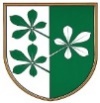 OBČINA KIDRIČEVOKopališka ul. 142325 KidričevoJAVNI  RAZPISZA SOFINANCIRANJE  LETNIH  PROGRAMOV LJUBITELJSKE KULTURNE DEJAVNOSTI V OBČINI KIRIČEVOV LETU 20211. PREDMET JAVNEGA RAZPISAPredmet javnega razpisa je sofinanciranje letnih programov ljubiteljske kulturne dejavnosti v Občini Kidričevo v letu 2021. Predmet sofinanciranja po tem razpisu niso programi, ki se že sofinancirajo iz drugih proračunskih postavk občine Kidričevo. 2.IZVAJALCI  PROGRAMANa podlagi tega razpisa lahko za sofinanciranje letnih programov ljubiteljske kulturne dejavnosti v Občini Kidričevo kandidirajo:1.	kulturna in prosvetna društva2.	zveze kulturnih društev Občine Kidričevo                                          3.POGOJI, KI JIH MORA IZVAJALEC IZPOLNJEVATI Izvajalci programov morajo za sofinanciranje izpolnjevati naslednje pogoje:-	da imajo sedež v občini Kidričevo,-	da se programi izvajajo na območju občine Kidričevo, -	da so registrirani za izvajanje kulturne dejavnosti,-	da imajo zagotovljene materialne, kadrovske, prostorske in organizacijske možnosti za uresničevanje načrtovanih kulturnih dejavnosti,-	da imajo urejeno evidenco o članstvu,-	da izvajajo dejavnost na neprofitni osnovi,-	da imajo organizirano kulturno dejavnost kot redno dejavnost – vaje (razen ZKD), -	da se posamezna sekcija udeleži vsaj območnega srečanja v organizaciji JSKD ali se udeleži samostojno vsaj enega nastopa v občini Kidričevo,-	da občinski upravi vsako leto redno dostavljajo poročila o realizaciji programov,-	da za isti program ne kandidirajo po kateremkoli drugem razpisu v občini Kidričevo ali donatorskih sredstev iz občinskega proračuna.Društva ali sekcije v posameznem društvu, se ne sofinancirajo, če niso ustanovljena vsaj eno leto oziroma niso v letu 2020 izvedla programa.Društvo oziroma sekcija, ki v letu 2020  programa, s katerim je uspela na razpisu v letu 2020 ni izvedla, nima pravice kandidirati na tem razpisu (2 odstavek 9. člena pravilnika) razen, če programa ni mogla izvesti zaradi razglašene epidemije, je pa podoben program izvajala v letu 2019.4. VIŠINA SREDSTEV IN PORABA SREDSTEVZa sofinanciranje letnih programov ljubiteljske kulturne dejavnosti v Občini Kidričevo, po tem razpisu, se v letu 2021 nameni 27.514 EUR.Za posamezne vsebine se namenijo sredstva:1. dejavnost registriranih kulturnih društev in skupin, 			15.214 eur2. gledališke in lutkovne dejavnosti                                         	    	      971 eur3. ostali programi na področju ljubiteljske kulturne dejavnosti      	   4.855 eur4. delovanje zveze kulturnih društev,                                 			   3.237 eur5. delovanje kulturnih društev,                                           			   3.237 eurProgrami, ki bodo izbrani na javnem razpisu, se bodo vrednotili po merilih, pogojih in kriterijih za vrednotenje letnega programa kulture v Občini Kidričevo (Uradno glasilo slovenskih občin, št. 16/2016). Sredstva, ki bodo dodeljena posameznemu izvajalcu na podlagi tega razpisa, morajo biti porabljena v letu 2021. 5. ROK IN NAČIN PRIJAVEIzvajalci podajo svojo prijavo na razpis na izpolnjenih obrazcih razpisne dokumentacije z vsemi potrebnimi prilogami. Izvajalci lahko dostavijo prijavo osebno ali pošljejo priporočeno po pošti na naslov:Občina KidričevoKopališka ul. 142325 KIDRIČEVOPrijava mora biti podana v zapečateni kuverti. Na spodnji strani kuverte mora biti razviden pripis »RAZPIS – SOFINANCIRANJE KULTURNIH PROGRAMOV 2021 – ne odpiraj«, in naslov izvajalca, ki kandidira na razpisu. Prijave morajo biti predložene v sprejemni pisarni Občine Kidričevo najkasneje do 26. marca 2021, do 12. ure. Odpiranje vlog bo opravila komisija  30. marca 2021. Odpirale se bodo samo v roku posredovane vloge v pravilno izpolnjenem in označenem ovitku in sicer po vrstnem redu prispetja.Razpisno dokumentacijo izvajalci prejmejo na spletni strani: www.kidricevo.si, v času od 3.3.2021 do poteka roka za prijavo na javni razpis.Na podlagi poročila komisije, občinska uprava izda sklep o zavrženju vloge, ki so bile prepozne, niso bile dopolnjene v roku ali so jih vložile neupravičene osebe ali sklep o sofinanciranju programov. Sklep bo izdan najpozneje v dveh mesecih od datuma odpiranja vlog. Morebitni sklep za dopolnitev prijave na javni razpis, sklep o zavrnitvi/zavrženju ali o sofinanciranju letnih programov športa izbranim izvajalcem, bo vročeno elektronsko.Elektronski prevzem je možen z digitalnim potrdilom, ki se glasi na odgovorno osebo ali s SMS geslom. Navodila za prevzem bodo poslana na E-mail naslov, ki ga boste navedli v prijavi obr. 1. Vsi vlagatelji, ki ne bodo izpolnjevali pogojev ali ne bodo izbrani, lahko vložijo pritožbo v roku 8 dni od prejema sklepa oziroma obvestila pri organu, ki je izdal sklep. O pritožbi odloča župan Občine Kidričevo. Vložena pritožba ne zadrži podpisa pogodb z izbranimi izvajalci.6. INFORMIRANJE KANDIDATOVVse dodatne informacije v zvezi z razpisom dobijo izvajalci v času uradnih ur na naslovu:Občina Kidričevo, pri gospe Zdenki Frank tel. 02/799 06 13, ali 041 746 956 ali elektronskem naslovu: zdenka.frank@kidricevo.si.7. ROK  O OBVEŠČENOSTI O IZIDU JAVNEGA RAZPISAIzvajalci bodo o izidu javnega razpisa obveščeni najpozneje v roku dveh mesecev od odpiranja vlog. Štev:  410-96/2020-6Dne   2.3.2021Anton Leskovar								župan Občine Kidričevo